Рынок труда. Самые востребованные профессииСуществует более 700 профессий, которые рассортированы по группам:1. HR, кадровые службы                                                        2. IT, компьютеры и Интернет3. Авиация и космос	4. Дизайн. Творческие профессии5. Консалтинг6. Красота и здоровье7. Лингвистика8. Логистика, склад, ВЭД9. Маркетинг, реклама и PR10. Медицина. Фармацевтика11. Младший обслуживающий персонал12. Недвижимость, строительство и архитектура13. Образование и культура14. Охрана, безопасность, милицияПерспективные профессии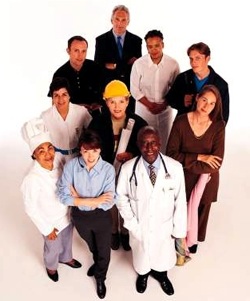 15. Производство, технологии16. Рестораны, питание17. Розничная и оптовая торговля18. Секретариат, делопроизводство, АХО19. СМИ, издательство, полиграфия20. Страхование21. Сфера услуг22. Телекоммуникации и связь23. Транспорт, автобизнес24. Туризм, гостиничное дело, сфера услуг25. Финансы, бухгалтерия, банк26. Фитнес и спорт27. Шоу-бизнес28. Юриспруденции.На сегодняшний день многих интересует, какие профессии наиболее перспективны для работы и успешного карьерного роста. Давайте условимся, что сегодня у нас пойдет разговор о профессиях, которые требуют наличие неких специальных знаний. Современный бизнес предъявляет высокие требования и поэтому для успешного развития карьеры вам почти наверняка потребуется знание иностранного языка и уверенное владение компьютером на уровне пользователя.Сразу отметим, что этот материал не для тех, кто ищет самую высокооплачиваемую работу. Успеха, хороших высот (а следовательно, и достойной оплаты) можно добиться лишь в той области, которая вам действительно по душе, в которую вы бы действительно будете вкладываться с неподдельным интересом. Конечно, и перспективы на той или иной работе имеют далеко не последнее значение.Мы же надеемся, что список самых востребованных профессий поможет вам определиться, в какой области они хотели бы работать, а, возможно, и решиться попробовать свои силы в какой-то новой сфере. IT-специалисты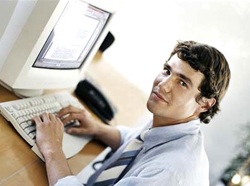 Пожалуй, наиболее востребованы люди, специализирующиеся на IT-технологиях и программировании. И это неудивительно. Компьютеры прочно завоевали нашу деловую сферу и поэтому каждый, кто умеет программировать, имеет реальный шанс найти стабильную высокооплачиваемую работу. Конечно, больше всего востребованы программисты 1С, им предлагают наиболее высокие зарплаты: от 500 до 2500 долларов. Программисты, работающие в сфере IT, тоже не останутся без куска хлеба: большинство компаний хотят иметь свой сайт, а ведь его нужно не только написать, но и поддерживать. Офисные работники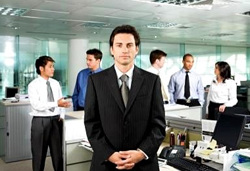 Анализируя любую газету с вакансиями, вы заметите, что очень востребованы такие профессии как секретарь, менеджер по работе с клиентами, делопроизводители. Это не самые престижные должности, однако, это может быть хорошим стартом для Вашей карьеры. Если уверенно знаете Word, Excel, умеете обращаться с факсом и ксероксом, любая компания с удовольствием примет вас на работу. Зарплата у секретаря, как правило, небольшая: от 5000 до 12000 рублей. ТорговляЕсли вы планируете работать в сфере торговли, то здесь есть масса вакансий торгового представителя. Это трудная работа, далеко не у каждого получится ездить от магазина к магазину, принимая заказы и отвозя заказанный ранее товар. Однако, те, кто преуспел на этом поприще, зарабатывают неплохие деньги: 8000-20000 рублей в месяц. Бухгалтерия и юриспруденцияОчень востребованы профессии бухгалтера и юриста. Проблема лишь в том, что ожидания работодателя часто не совпадают с запросами претендентов на должность. Так работодатель предлагает бухгалтеру зарплату 8000-12000 рублей, а соискатели рассчитывают на 12000-20000 рублей. Начинающие юристы тоже не могут рассчитывать на большой гонорар: 7000-15000 рублей.СтроительствоОчень хорошие перспективы для тех, кто имеет специальность, связанную со строительством. Сейчас очень активно строится новое жилье, а уж строительство спортивных сооружений в Сочи сулит стабильную работу и большой опыт всем, кто станет работать в этой отрасли. Если вы имеете диплом о высшем образовании, и ваша специальность связана со строительством, то можете претендовать на зарплату 15000-25000 рублей. Очень высок спрос на квалифицированные рабочие специальности. Так, например, опытный электрогазосварщик может найти работу с зарплатой 20000-25000 рублей. Машинист башенного крана получает не менее 20000 рублей.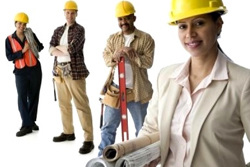 МенеджментПод обтекаемым словом «менеджер» скрывается масса вакансий. Менеджер по работе с клиентами (зарплата 5000-15000 руб.), менеджер по персоналу, по рекламе, по продажам, и т.д. Все эти специальности требуют среднего специального, а лучше высшего образования. Зарплаты менеджеров колеблются от 5000 до 25000 рублей, в зависимости от опыта работы и обязанностей. Очень востребованы специалисты по персоналу и подбору кадров, также многим компаниям требуются специалисты по проведению тренингов и управлению персоналом. Если вы не обладаете специальностью, но хотели бы работать в этой сфере, вам нужно пройти курсы дополнительного образования, а еще лучше получить высшее образование по этой профессии. Это сильно поднимет ваш престиж и повысит вас в глазах работодателя.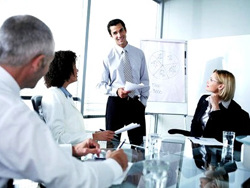 МедицинаПрофессия врача востребована всегда, только хорошую оплату найти сложно. Но в крупных городах сейчас открывается много частных клиник и если постараться, можно подобрать для себя достойный вариант. Самая доходная медицинская специальность – стоматолог, их зарплата равняется 10000-25000 в месяц. Постоянно востребованы фармацевты, однако их труд ценится меньше: 5000-12000 в месяц. 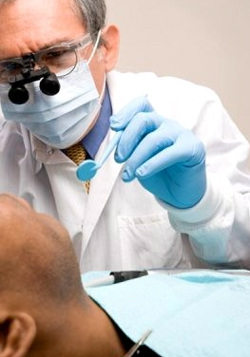 Банковская сфера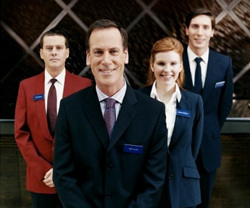 Не менее востребованы и специалисты банковской сферы. Кредитные эксперты, финансовые аналитики и другие специальности, связанные с финансами оплачиваются вполне достойно: 10000-25000 рублей. Заметьте, что специалисты по финансам требуются не только в банки, но и в крупные компании, так что претендентам будет из чего выбирать. ТуризмВ России стремительно набирает обороты туристический бизнес. Ему прочат большое будущее, поэтому специальность «Гостиничный сервис и туризм» можно назвать одной из самых перспективных и потому востребованных на сегодняшний день. Зарплата работающих в этой сфере может колебаться от 10000 до 25000 рублей. В гостиницы также часто требуются горничные и ресепшионисты, однако тут предъявляют обязательное требование: свободное владение английским языком.Все другие специальности востребованы менее уже названных. Хотя здесь МирСоветов позволит сделать такое замечание. Этот список наиболее востребованных профессий будет несколько изменяться со временем: то ли из-за перенасыщения специалистов в той или иной области, то ли из-за изменения в приоритетных направлениях деятельности как в пределах одного города, так и всей страны и даже в масштабах всего мира. Тем не менее, найти себе подходящую работу может каждый, нужно лишь приложить немного усилий: написать резюме, не лениться и не бояться ходить на собеседования, если потребуется, пойти на курсы дополнительного образования. И тогда у вас все получится! Удачи!10-самых востребованных профессий будущего В наши дни никого не удивишь сменой профессии. Ситуация на рынке труда меняется буквально каждый год. 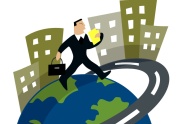 Если в 2005 г. работодатели  искали бойких менеджеров по продажам, то год спустя им нужны уже грамотные специалисты с экономическим образованием. С 2006г. на рынке труда лидируют специалисты по сбыту. Компаниям как воздух нужны торговые представители, директора по продажам и коммерческие директора, специалисты по маркетингу. Это зависит от того, что производит или продает та или иная фирма. Также в 2006 г. были востребованы специалисты по рекламе и PR, т.е. по связям с общественностью. На первый взгляд, на рынке труда все меняется стремительно и непредсказуемо, но между тем рынок труда - сфера прогнозируемая. Как показали исследования социологов, опубликованные на сайте   www.gorbibl.nnov.ru  в десятку самых востребованных профессий ближайшего будущего попадут:
1. Инженерные специальности.По прогнозам специалистов на лидирующие позиции выйдут инженерные специальности, связанные с промышленным производством. Западный капитал еще только делает первые шаги по вхождению на российский рынок и присутствует в основном только в столицах и городах-миллионщиках, но уже сейчас возникает острая нехватка профессиональных инженеров, технических специалистов и руководителей среднего звена на производстве. Особенно будет цениться сочетание технического и экономического или юридического образования, знание английского или любого другого европейского языка. Востребованность инженеров-маркетологов и менеджеров растет во всех отраслях промышленности. 2. IT и разработчики компьютерного аппаратного обеспечения.Программист - это специалист, создающий и отлаживающий программное обеспечение и поддерживающий его работоспособность. В современном мире все большее значение приобретает имидж фирмы, и сайт - не что иное, как показатель уровня и надежности организации. Как следствие, веб-дизайнер - одна из самых высокооплачиваемых «компьютерных» профессий. Многие компании готовы заплатить немалые деньги, лишь бы на них обратили внимание пользователи Интернета. 
3. Нанотехнологии.Следующие наиболее востребованные профессии ближайшего будущего связаны с нанотехнологиями. 
Нанотехнологии - это технологии, основанные на работе с молекулами и атомами, это технологии, использующие наиболее скрытые и ценные свойства вещества. Нанотехнологии - это огромная сфера, которую можно разделить на три части: производство микросхем, роботов в наноразмерах, а также инженерия на атомном уровне. По прогнозам, будут востребованы все специальности, связанные с нанотехнологиями. Уже ясно, что нанотехнологии охватят все сферы: машиностроение, космические технологии, пищевую промышленность, медицину и т.д. Считается, что страну, добившуюся прорыва в развитии нанотехнологий, ждет мировое лидерство. 4. Специальности на стыке электроники и биотехнологий.Биотехнологии - технологии, использующие биологические системы и их элементы. 
В настоящее время биотехнологии довольно широко применяются в сельском хозяйстве, где с помощью генной инженерии и методов микробиологии получают генно-модифицированные продукты. Биотехнологии используются в молекулярной медицине, в биофармацевтических производствах и в других отраслях. Специальности на стыке электроники и биотехнологий требуют от специалиста глубоких знаний как в электронике, так и в биоинженерии. Вполне вероятно, что рабочие биочипы - дело весьма недалекого будущего.
5. Маркетинг и продажи.Экспертами прогнозируется, что лет через  на российском рынке товаров и услуг возникнет перенасыщение. Маркетолог - это, прежде всего, стратег компании. Дело маркетолога - руководить системой, ориентированной на производство разнообразных благ и удовлетворение интересов производителей и потребителей. Он проводит исследование рынка, планирует ассортимент и объемы продукции, определяет цены, стимулирует сбыт. Высококвалифицированный специалист в области маркетинга разрабатывает бизнес-планы, предлагает наиболее выгодные варианты вложения денег предприятия. 
6. Специальности, связанные с сервисом.Доходы населения растут, растет численность среднего класса. Один из показателей этой тенденции - все большая потребность в качественном сервисе. Это и химчистка с парикмахерской рядом с домом, и хороший детский сад и многое другое. Причем спрос на профессии сферы обслуживания, как показывает опыт западноевропейских стран и США, будет ежегодно возрастать, при этом темпы роста потребности в профессиях сферы обслуживания будут опережать темпы роста потребностей в других востребованных профессиях. 7. Логистика.Дальнейшая интеграция Росси в мировой рынок неизбежно потребует притока профессиональных логистов.  «Логистика - теория и практика управления материальными и информационными потоками в процессе товародвижения». Профессия логиста подходит тем, кто тяготится в работе жесткими рамками, не любит шаблонов и заданных ограничений. Чтобы сделать успешную карьеру, логисту понадобятся аналитический ум и системное мышление, интуиция, умение быстро находить выход из сложных ситуаций, навыки общения с людьми, коммуникабельность. Не обойтись без практического опыта, а также без глубоких знаний математики, техники, действующего законодательства, и, конечно, без понимания принципов бизнеса. Многие предприниматели убеждены, что хорошим логистом может быть лишь игрок по природе, наделенный талантом передвигать товары и грузы, подобно фигурам на шахматной доске. 
8. Экология.Термин «экология» возник давно, еще в 1866 г. И в дальнейшем все большее место будут занимать проблемы сохранения окружающей среды. Рост вредных выбросов в атмосферу ставят проблемы экологии на одно из первых мест в будущем глобальном мире. С одной стороны, начнет повышаться спрос на профессиональных экологов, а с другой - расширяться спектр требований к защитникам природы. Специальность эколога будет требовать знания физики, химии и биологии, навыков компьютерного моделирования, проходящих в природе процессов. Профессия эколога станет одной из важнейших и самых востребованных профессий. 
9. Медицинские специальности, связанные с поиском средств продления жизни. Медицина успешно использует достижения в области электроники, биотехнологий, которые сегодня только еще создаются, исследуются, а через 10 лет, наверняка, войдут в практику, станут привычным в медицине делом. Но также понятно и то, что и через десятилетие это будут еще очень дорогие технологии. Начнется активная работа, чтобы сделать их доступными для многих. И здесь понадобятся соответствующие специалисты.10. Химия.Специалисты в области химии будут особенно востребованы в сфере энергетики. Хотя, как известно, на ближайшие 10 лет запасов нефти хватит, уже сейчас человечество работает над развитием альтернативных источников энергии. К 2016 г. разработки и исследования в области альтернативных, экологически чистых источников энергии достигнут своего пика - и без химиков здесь будет совсем не обойтись.Наиболее востребованными на рынке труда Иркутской области в 2006-2008 гг. будут специалисты с начальным профессиональным образованием. Об этом сообщает пресс-служба администрации губернатора Иркутской области со ссылкой на главного государственного эксперта по условиям труда Сергея Какаулина. По его словам, к 2008 году потребность в таких специалистах увеличится с 34,8% до 38,2%. По-прежнему востребованными останутся специалисты со средним специальным образованием, этот показатель сохранится на уровне 25-26%. Необходимость в работниках без профессионального образования почти не изменится и останется на уровне 21-22%. Самыми непопулярными в ближайшие два года будут специалисты с высшим образованием (снижение с 17,9% в нынешнем году до 14% в 2008 г.). – При выборе будущей профессии молодежь, прежде всего, руководствуется ее престижностью. Поэтому среди выпускников образовательных учреждений больше всего программистов, экономистов, бухгалтеров и юристов. Попадая на рынок труда, эти молодые кадры зачастую испытывают трудности в устройстве на работу, потому что региональный рынок перенасыщен такими специалистами. Отсюда в Приангарье, как и в большинстве регионов Сибири, наблюдается дисбаланс спроса и предложения рабочей силы: при существовании более 15 тыс. вакансий невостребованными на рынке труда остаются свыше 30 тыс. безработных граждан, – сказал Сергей Какаулин. По данным специалистов, до 2008 года потребность организаций региона в рабочей силе ежегодно будет составлять не менее 8 тыс. человек. Однако эта цифра может существенно увеличиться при реализации планируемых инвестиционных проектов. – Опыт последних лет показывает, что потребность работодателей области на 70-80% состоит из рабочих профессий различных сфер экономической деятельности (в основном строительства, промышленности, лесного и сельского хозяйства), – отметил Сергей Какаулин. – Однако эта потребность не удовлетворяется региональным предложением рабочей силы, потому что имеет низкую популярность у молодежи. В основном требуются высококвалифицированные рабочие, владеющие смежными специальностями и широким кругом профессиональных навыков. Повышенным спросом на рынке труда в ближайшие два года будут пользоваться строители, плотники, каменщики, маляры и работники других строительных и ремонтно-строительных специальностей, электросварщики, водители и машинисты подвижного оборудования, операторы, аппаратчики и машинисты установок, воспитатели, средний и младший медицинский персонал. Источник: Агенство "Телеинформ"Где работы будет больше?Огромного числа работников самых разных специальностей потребует Арктика. Здесь намечается разработка новых месторождений нефти и газа, открытие центров добычи и переработки биоресурсов {морской рыбы, водорослей, моллюсков).Дальний Восток превратится дальний восток превратится в огромную стройку. Здесь работу найдут инженеры, строители, архитекторы, а также специалисты, привлечённые для долгожданной газификации.Уральский регион будет наращивать добычу минералов, а значит, ему потребуются геологи, горняки, специалисты по транспорту и грузоперевозкам.В Центральном федеральном округе будут модернизированы предприятия машиностроения, заводы по переработке руды и полезных ископаемых. Наконец-то будут нарасхват специалисты сельского хозяйства с высшим образованием; будут внедряться передовые технологии обработки почвы, разведения крупного рогатого скота.Юг Сибири. Новой специализацией района станет тур-бизнес. Сюда будут приглашать профессионалов гостиничного бизнеса.Будь в курсеГосзаказ на «спецов» для СибириВУЗЫ и учреждения начального профессионального образования Сибири в ближайшее время получат конкретные заказы на подготовку специалистов, необходимых для скорейшего развития всего сибирского ВУЗЫ и учреждения начального профессионального образования Сибири в ближайшее время получат конкретные заказы на подготовку специалистов, необходимых для скорейшего развития всего сибирского региона, заявил полномочный представитель президента РФ в Сибирском федеральном округе (СФО) Анатолий Квашнин.- Перед нами в масштабе Сибири важнейшая задача - заполнить новые рабочие места высококвалифицированными кадрами. В ближайшее время подготовим конкретный заказ для вузов Сибири. Мы уже опаздываем с этим, и, к примеру, по проекту Восточная Сибирь – Тихий океан (ВСТО) работают в основном не сибиряки - это неправильно, - сказал в частности полпред, выступая в начале ноября текущего года на съезде работников образования Сибири.По его словам, реализация в ближайшие годы в регионах Сибири крупных инвестиционных проектов создаст потребность к 2015 году не менее чем в 400 тысячах новых квалифицированных рабочих мест.По сообщению Квашнина, прогноз баланса потребности экономики СФО в кадрах показывает, что в настоящее время в системе высшего профессионального образования большой избыток специалистов по направлениям экономики, управления и гуманитарным наукам. При этом огромный недостаток специалистов в области автоматики, информатики, вычислительной техники, авиационной и ракетно-космической, в здравоохранении. Кроме того, система высшего образования не покрывает потребности экономики Сибири в кадрах, а особенно в строительстве, транспорте, машиностроении и металлообработке.Полпред подчеркнул, что система начального профессионального образования сейчас - это тоже задача из задач. Необходимо формирование заказа по всей Сибири на подготовку необходимых специалистов. Огромное значение в этом направлении приобретает профессиональная ориентация молодёжи, школьников. Необходимо нацеливать желания молодых ребят на реальные и практические профессии, которые станут востребованы на их родине. Самые востребованные,или в ком нуждается рынок труда ПриангарьяСПЕЦИАЛИСТЫ   В  ОБЛАСТИ   ПРОДАЖ:    менеджеры,    продавцы-кассиры, мерчендайзеры, супервайзеры, торговые представители и т.д. Ежемесячно  в   региональном   банке вакансий находится до 500 предложений по работе в этой области. Сегодня спрос на продавцов превышает предложение в 3,5 раза.БУХГАЛТЕРИЯ И ФИНАНСЫ - на втором    месте.  Толковых специалистов  в  этой области  найти  очень трудно,  хотя претендентов с соответствующими дипломами об образовании достаточно. У соискателей эта специальность наиболее популярна и почти  раз превышает количество объявлений работодателей.СПЕЦИАЛИСТЫ   В   ОБЛАСТИ   СТРОИТЕЛЬСТВА. По прогнозам, даже несмотря на новые экономические условия, спрос на них будет оставаться высоким. Обладатель диплома по специальности, связанной со строительством, в Иркутске не останется без работы.СПЕЦИАЛИСТЫ В ОБЛАСТЯХ IT-ТЕХНОЛОГИЙ И ПРОГРАММИРОВАНИИ. Компьютеры прочно завоевали нашу деловую сферу и поэтому каждый, кто умеет программировать, имеет реальный шанс найти достойную стабильную работу.